Recopilación de datos para facilitar una solicitud de seguro para financiar QuickTalker Freestyle NOTA: Este enfoque de recopilación de datos solo es una recomendación de AbleNet. Se basa en nuestra experiencia con muchos proveedores de seguros diferentes que requieren la recopilación de datos mediante un dispositivo generador de habla de prueba durante un período designado y bajo situaciones identificadas. AbleNet no puede garantizar que esta información recopilada será suficiente para que todas las organizaciones de seguros obtengan aprobación para la necesidad médica del QuickTalker Freestyle. Si necesita diferentes tipos de datos, los analistas médicos de AbleNet están listos para ayudar a facilitar la solicitud única de su organización de seguros específica. Como información general para padres, cuidadores o tutores legales, cuando se requiere recopilar datos para completar una solicitud de financiación exitosa y médicamente necesaria de un QuickTalker Freestyle, la compañía de seguros desea asegurarse de que la persona pueda usar el dispositivo. Las formas de asegurar un uso exitoso incluyen, entre otras, asegurarse de que el usuario pueda navegar por las funciones clave del dispositivo como el encendido/apagado, el control de volumen, el brillo de la pantalla, la selección de opciones de comunicación y demás. Entre los usos exitosos también puede incluirse la capacidad del usuario del dispositivo de habla individual para seleccionar frases de comunicación de forma independiente o con colas administradas (consulte la definición a continuación). Además, puede ser importante que el seguro sepa que la persona puede usar el dispositivo en una variedad de entornos (casa, comunidad, escuela, etc.). Todas las opciones anteriores son solo recomendaciones basadas en la experiencia de AbleNet. Cada compañía de seguros puede requerir diferentes datos e información adicional antes de que se apruebe un QuickTalker Freestyle como un dispositivo de habla médicamente necesario. Definiciones de la hoja de recopilación de datos (consulte la hoja de recopilación de datos como referencia):
Ubicación/entorno: Esta es la ubicación donde se está usando el dispositivo (algunos ejemplos son hogar, restaurante, parque, tienda, escuela, comedor, etc.). Porqué: Mediante esta información, el seguro puede saber si la persona que usa el dispositivo de habla puede usar de forma exitosa y relativamente independiente el dispositivo QuickTalker Freestyle para expresar sus propios comentarios en una variedad de ubicaciones que el usuario frecuenta. Mensaje: Estas son las diferentes imágenes, símbolos o íconos que pueden seleccionarse para crear un mensaje único dadas las circunstancias de uso. [Ejemplo: durante el desayuno (según lo indicado por el día y la hora) unir los símbolos que hacen que el dispositivo QuickTalker Freestyle comunique Yo+quiero+plátano: "Yo quiero un plátano".] Porqué: La situación de la mensajería es muy importante para las compañías de seguros que requieren recopilación de datos. La compañía de seguros desea verificar si un usuario puede unir diferentes símbolos para transmitir un mensaje que esté en contexto con el entorno de ese usuario. Lo ideal es que la compañía de seguros desee que la selección de símbolos sea completamente independiente; sin embargo, se aceptan algunas colas y esto dependerá de la revisión del archivo completo realizada por el personal de la compañía de seguros. Recopilación de datos para facilitar una solicitud de seguro para financiar QuickTalker Freestyle 1 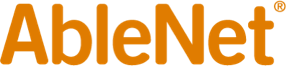 Compañero de comunicación: Esta es la persona que ayuda a realizar la recopilación de datos en un momento determinado. Es quien está con el usuario del dispositivo durante la recopilación de datos. (Ejemplos: maestros, padre, hermana, cuidador, patólogo del habla y del lenguaje, entre otros. A veces, pueden usarse diferentes compañeros de comunicación durante diferentes situaciones de prueba.) Porqué: Es importante para el seguro saber quién asiste o facilita la prueba. Quiere saber quién apoya el uso del dispositivo. El seguro no es particular y el soporte proviene de cualquier persona. Las compañías de seguros están profundamente interesadas en saber si el usuario del dispositivo necesita apoyo continuo. Se usó el dispositivo para: (Seleccione todas las opciones que correspondan): Estas son las diferentes situaciones o escenarios de comunicación que forman parte de un análisis de prueba típico. Incluyen situaciones de comunicación comunes que todos encontramos en nuestro día a día. Responder a una pregunta Sí/No: Esto significa que el usuario debe ser capaz de responder a una pregunta Sí/No (Ejemplo: ¿Tienes hambre?). Etiquetar un objeto: Esto implica pedirle al usuario del dispositivo que etiquete un objeto que puede estar cerca de él o que alguien está sosteniendo (Ejemplo: El compañero de comunicación muestra un plátano; el usuario selecciona el símbolo de plátano con éxito e identifica el objeto). Esto ayuda al seguro a entender si la persona o usuario del dispositivo puede identificar un objeto usando un símbolo mientras usa su dispositivo de comunicación (QuickTalker Freestyle). Solicitar un objeto: Esto significa pedirle a la persona o usuario del dispositivo que solicite un objeto en el entorno. Esto ayuda al seguro a entender si la persona puede solicitar cognitivamente un objeto y pedirlo usando su dispositivo de habla QuickTalker Freestyle. Solicitar ayuda o asistencia: Esta es una frase en la que la persona o usuario solicitará, de la forma más independiente posible, ayuda o asistencia con algo (Ejemplo: ¿Puedes mostrarme dónde está el baño?). El usuario usaría el QuickTalker Freestyle para comunicar su pregunta o solicitud. Responder a una pregunta que empieza con "qué", "dónde" o "cuándo": En este escenario, el usuario del dispositivo podrá usar su QuickTalker Freestyle para responder una pregunta abierta en particular (Ejemplo: El compañero de comunicación pregunta "¿A qué hora quieres ir a la escuela hoy?" y el usuario del dispositivo responde "Quiero ir a las 7:00"). Expresar deseos o necesidades: Este escenario o frase implica comunicar algo importante a la persona que usa el dispositivo y generar la solicitud usando su QuickTalker Freestyle con éxito para expresar la necesidad (Ejemplo: Necesito beber agua). Poder comunicar deseos o necesidades sería una función esencial de la capacidad del usuario al usar un QuickTalker Freestyle. Los revisores de la compañía de seguros consideran esto como una situación de comunicación importante. Usar oraciones de 2 o 3 palabras: Estas son oraciones donde se usa un conjunto limitado de palabras, pero que pueden transmitir un pensamiento, necesidad, deseo, etc. (Ejemplos: Me gusta la leche. Tengo frío. Estoy cansado.). Uso funcional: Cómo navegar a diferentes páginas del QuickTalker Freestyle usando la aplicación de comunicación seleccionada en el dispositivo. • Navegar por las páginas: Muchas aplicaciones de comunicación vienen con frases comunes precargadas que todos usamos en nuestra comunicación diaria. Como habrá podido imaginar, puede haber muchas frases diferentes que se consideran comunes, por lo que pueden requerir que el usuario pase de una pantalla o página a otra para que pueda hacer su selección de la frase que está buscando. Además, muchos usuarios de QuickTalker Freestyle pueden crear frases más largas o secuencias de comunicación que pueden requerir navegar a una página diferente. Al tener estos datos, la compañía de seguros puede ver que el usuario puede pasar de una página a la otra para poder hacer una selección apropiada en una circunstancia de comunicación específica o comunicar frases más largas a sus compañeros de comunicación. Recopilación de datos para facilitar una solicitud de seguro para financiar QuickTalker Freestyle 2 Nivel de indicación: El nivel de indicación es realmente el apoyo que un usuario del dispositivo QuickTalker Freestyle necesita para empezar a crear una respuesta de comunicación o generar una respuesta. A continuación, se presentan varios niveles de indicación necesarios para ayudar al usuario del dispositivo a usar su dispositivo QuickTalker Freestyle con el apoyo de su compañero de comunicación. La forma de determinar la diferencia entre mínimo, moderado y máximo depende en gran medida de los diferentes revisores de seguros, por lo que AbleNet le brindará lo que consideramos como definiciones de indicación comunes, aunque estas son solo nuestras mejores opciones basadas en nuestra experiencia. No dude en sugerir algo diferente si siente que algo es mínimo en lugar de moderado. Independiente: Esto no requeriría ninguna indicación, y el usuario puede usar el dispositivo con éxito y realizar selecciones sin orientación de ninguna naturaleza. Sin indicaciones. Mínimo: Esta sería una intervención moderada para ayudar al usuario a localizar algo en el dispositivo para empezar el proceso de comunicación. Estas suelen ser solo indicaciones de voz o verbales y no necesariamente tienen al compañero de comunicación apuntando al dispositivo. Moderado: Este tipo de intervención o apoyo para el usuario implicaría más indicaciones visuales o físicas en las que el compañero de comunicación puede apuntar a diferentes símbolos en el dispositivo para iniciar el proceso de comunicación. Máximo: Las indicaciones o el apoyo máximos incluirían una combinación de indicaciones verbales y asistencia con la promoción visual para ayudar al usuario a usar el QuickTalker Freestyle con éxito. Tipo de indicación: El nivel de indicación y el tipo de indicación suelen ir juntos. El nivel de indicación ayuda al revisor del seguro a determinar cuán independiente puede ser la persona o el usuario del dispositivo. El tipo de indicación señala la medida en la que se necesita apoyo de un compañero de comunicación. Los revisores de seguros desean que el usuario del QuickTalker Freestyle sea lo más independiente posible, lo que asegurará un uso exitoso del dispositivo incluso si no hay personas que estén ahí para ayudarlo. Indicación verbal: Suele ocurrir cuando un compañero de comunicación dirige al usuario del dispositivo usando sus propias palabras para ayudar a transmitir o comunicar información. Entrenar a un usuario para que "use sus palabras" puede calificar como indicación verbal. Indicación visual: Es aquí donde el compañero de comunicación señala al dispositivo para ayudar al usuario a hacer selecciones para el usuario del dispositivo QuickTalker Freestyle. El compañero de comunicación no necesariamente selecciona la frase o palabra real, sino que apunta a ella en la pantalla o página. Indicación física: Esto ocurre normalmente cuando el compañero de comunicación ayuda al usuario a hacer su selección básicamente al pedirle al usuario del dispositivo que haga la selección física. Esta acción suele llamarse mano sobre mano (HOH, por sus siglas en inglés), y ocurre cuando el compañero de comunicación coloca su mano sobre el cliente y dirige las elecciones que se realizan. NOTA: Este enfoque de recopilación de datos solo es una recomendación de AbleNet. Se basa en nuestra experiencia con muchos proveedores de seguros diferentes que requieren la recopilación de datos mediante un dispositivo generador de habla de prueba durante un período designado y bajo situaciones identificadas. AbleNet no puede garantizar que esta información recopilada será suficiente para que todas las organizaciones de seguros obtengan aprobación para la necesidad médica del QuickTalker Freestyle. Si necesita diferentes tipos de datos, los analistas médicos de AbleNet están listos para ayudar a facilitar la solicitud única de su organización de seguros específica. 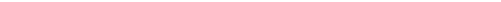 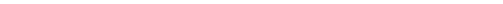 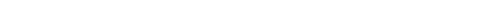 